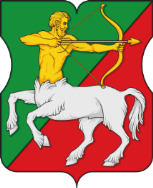 СОВЕТ ДЕПУТАТОВмуниципального округаБУТЫРСКИЙ Р Е Ш Е Н И Е 19.09.2023 № 01-04/14-1 О внесении изменений в решение Совета депутатов муниципального округа Бутырский от 22.08.2023г. № 01-04/13-3 «О проведении дополнительных мероприятий по социально-экономическому развитию Бутырского района города Москвы в 2023 году»В соответствии с частью 6 статьи 1 и частью 14 статьи 3 Закона города Москвы от 11 июля 2012 года № 39 «О наделении органов местного самоуправления муниципальных округов в городе Москве отдельными полномочиями города Москвы» и постановлением Правительства Москвы от 13 сентября 2012 года № 484-ПП «О дополнительных мероприятиях по социально-экономическому развитию районов города Москвы», рассмотрев и обсудив обращения управы Бутырского района города Москвы от 14 сентября 2023 года №  И-3736/23, Совет депутатов муниципального округа Бутырский решил:Внести изменения в решение Совета депутатов муниципального округа Бутырский от 22.08.2023г. № 01-04/13-3 «О проведении дополнительных мероприятий по социально-экономическому развитию Бутырского района города Москвы в 2023 году», изложив приложение к решению в новой редакции согласно приложению к настоящему решению. Направить настоящее решение в Департамент территориальных органов исполнительной власти города Москвы и управу Бутырского района города Москвы.Опубликовать настоящее решение в бюллетене «Московский муниципальный вестник» и разместить на официальном сайте www.butyrskoe.ru.Контроль за исполнением данного решения возложить на главу муниципального округа Бутырский Шкловскую Н.В. Глава муниципального округа Бутырский                              Н.В. ШкловскаяПриложение к решению Совета депутатов муниципального округа Бутырский от 19.09.2023 № 01-04/14-1Перечень мероприятий за счет средств социально-экономического развития Бутырского района города Москвы в 2023 годуп/пАдрес объектаПеречень мероприятийОриентировочная стоимость работ (руб.)1.Проведение ремонта квартирПроведение ремонта квартир1.1Работы по ремонту квартиры по адресу: ул. Руставели, д. 12/7А, кв. 19 (квартира узника)Работы по ремонту квартиры по адресу: ул. Руставели, д. 12/7А, кв. 19 (квартира узника)93 883,811.2Работы по ремонту квартиры по адресу: ул.  Милашенкова, д. 11, корп. 1, кв. 62 (квартира инвалида)Работы по ремонту квартиры по адресу: ул.  Милашенкова, д. 11, корп. 1, кв. 62 (квартира инвалида)49 066,19ИТОГО:ИТОГО:142 950,002.Устройство пандусаУстройство пандусаУстройство внутри подъездного пандуса, поручня и уличного стационарного пандуса по адресу: ул. Гончарова, д. 9, подъезд 1Устройство внутри подъездного пандуса, поручня и уличного стационарного пандуса по адресу: ул. Гончарова, д. 9, подъезд 155 850,00ИТОГО:ИТОГО:198 800,00